Česká lesnická akademie Trutnov - střední škola a vyšší odborná školaOBJEDNACÍ LIST č.	TRUTNOV	vystavil : Bc. Jana Wiesnerová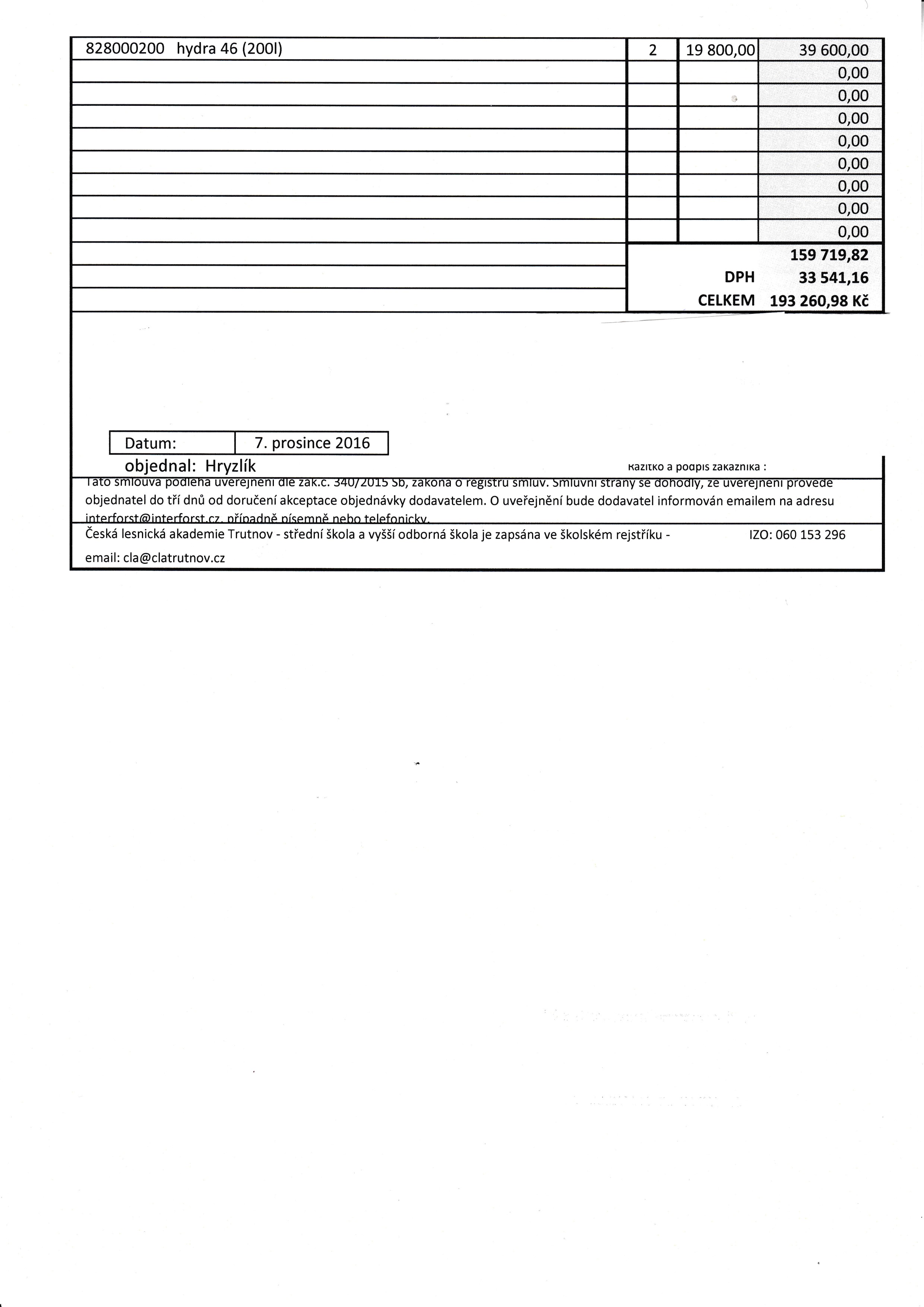 Sent: Saturday, December 10, 2016 6:22 PM To: Jana Wiesnerová «wiesnerova@clatrutnov.cz»Cc: vhryzlik@soules.czSubject: Re: objednávkaDobrý den paní Wiesnerová,děkuji a zároveň potvrzuji přijetí Vaší vystavené objednávky č. SVOOOI 62 ze dne 7.12.2016Na objednávku vystavíme zálohovou fakturu a zašleme Vám ji v pondělí 12.12. 2016 na Váš e-mail.Po jejím uhrazení z vaší strany na náš účet, Vám zašleme daňový doklad k záloze.Přeji příjemný den.S pozdravemRadek VYCHODIL, obchodní zástupceINTERFORST CZ s.r.o.tel. +420 603 105 843 | +420 588 207 242 | ústředna: +420 588 207 240 Brněnská 4646/ 69 | 79601 Prostějov I www.interforst.czsv 000162Dodavatel :INTERFORST CZ s.r.o.Brněnská 4646/69 796 Ol Prostějov26263017 Dlč: CZ26263017Dodavatel :INTERFORST CZ s.r.o.Brněnská 4646/69 796 Ol Prostějov26263017 Dlč: CZ26263017Dodał na adresu :česká lesnická akademie Trutnov střední škola a vyšší odborná škola Horská 134542 24 Svoboda nad ÚpouTelefon: 499 871 106Dodał na adresu :česká lesnická akademie Trutnov střední škola a vyšší odborná škola Horská 134542 24 Svoboda nad ÚpouTelefon: 499 871 106Dodał na adresu :česká lesnická akademie Trutnov střední škola a vyšší odborná škola Horská 134542 24 Svoboda nad ÚpouTelefon: 499 871 106Dodał na adresu :česká lesnická akademie Trutnov střední škola a vyšší odborná škola Horská 134542 24 Svoboda nad ÚpouTelefon: 499 871 106Dodavatel :INTERFORST CZ s.r.o.Brněnská 4646/69 796 Ol Prostějov26263017 Dlč: CZ26263017Dodavatel :INTERFORST CZ s.r.o.Brněnská 4646/69 796 Ol Prostějov26263017 Dlč: CZ26263017	Avizo :	ne	Avizo :	ne	Avizo :	ne	Avizo :	neZpůsob platbyfakturaanoFakturu vystavte a zašlete na adresu .Ceská lesnická akademie Trutnov střední škola a vyšší odborná škola Lesnická 9541 11 Trutnov lč: 60153296 Dlč: CZ60153296Telefon: 499 811 413Fakturu vystavte a zašlete na adresu .Ceská lesnická akademie Trutnov střední škola a vyšší odborná škola Lesnická 9541 11 Trutnov lč: 60153296 Dlč: CZ60153296Telefon: 499 811 413Fakturu vystavte a zašlete na adresu .Ceská lesnická akademie Trutnov střední škola a vyšší odborná škola Lesnická 9541 11 Trutnov lč: 60153296 Dlč: CZ60153296Telefon: 499 811 413Fakturu vystavte a zašlete na adresu .Ceská lesnická akademie Trutnov střední škola a vyšší odborná škola Lesnická 9541 11 Trutnov lč: 60153296 Dlč: CZ60153296Telefon: 499 811 413Způsob platbyhotovostFakturu vystavte a zašlete na adresu .Ceská lesnická akademie Trutnov střední škola a vyšší odborná škola Lesnická 9541 11 Trutnov lč: 60153296 Dlč: CZ60153296Telefon: 499 811 413Fakturu vystavte a zašlete na adresu .Ceská lesnická akademie Trutnov střední škola a vyšší odborná škola Lesnická 9541 11 Trutnov lč: 60153296 Dlč: CZ60153296Telefon: 499 811 413Fakturu vystavte a zašlete na adresu .Ceská lesnická akademie Trutnov střední škola a vyšší odborná škola Lesnická 9541 11 Trutnov lč: 60153296 Dlč: CZ60153296Telefon: 499 811 413Fakturu vystavte a zašlete na adresu .Ceská lesnická akademie Trutnov střední škola a vyšší odborná škola Lesnická 9541 11 Trutnov lč: 60153296 Dlč: CZ60153296Telefon: 499 811 413Preferovaný způsob dodávkyPřepravní službaFakturu vystavte a zašlete na adresu .Ceská lesnická akademie Trutnov střední škola a vyšší odborná škola Lesnická 9541 11 Trutnov lč: 60153296 Dlč: CZ60153296Telefon: 499 811 413Fakturu vystavte a zašlete na adresu .Ceská lesnická akademie Trutnov střední škola a vyšší odborná škola Lesnická 9541 11 Trutnov lč: 60153296 Dlč: CZ60153296Telefon: 499 811 413Fakturu vystavte a zašlete na adresu .Ceská lesnická akademie Trutnov střední škola a vyšší odborná škola Lesnická 9541 11 Trutnov lč: 60153296 Dlč: CZ60153296Telefon: 499 811 413Fakturu vystavte a zašlete na adresu .Ceská lesnická akademie Trutnov střední škola a vyšší odborná škola Lesnická 9541 11 Trutnov lč: 60153296 Dlč: CZ60153296Telefon: 499 811 413Preferovaný způsob dodávkyPoštaFakturu vystavte a zašlete na adresu .Ceská lesnická akademie Trutnov střední škola a vyšší odborná škola Lesnická 9541 11 Trutnov lč: 60153296 Dlč: CZ60153296Telefon: 499 811 413Fakturu vystavte a zašlete na adresu .Ceská lesnická akademie Trutnov střední škola a vyšší odborná škola Lesnická 9541 11 Trutnov lč: 60153296 Dlč: CZ60153296Telefon: 499 811 413Fakturu vystavte a zašlete na adresu .Ceská lesnická akademie Trutnov střední škola a vyšší odborná škola Lesnická 9541 11 Trutnov lč: 60153296 Dlč: CZ60153296Telefon: 499 811 413Fakturu vystavte a zašlete na adresu .Ceská lesnická akademie Trutnov střední škola a vyšší odborná škola Lesnická 9541 11 Trutnov lč: 60153296 Dlč: CZ60153296Telefon: 499 811 413Preferovaný způsob dodávkyVlastníFakturu vystavte a zašlete na adresu .Ceská lesnická akademie Trutnov střední škola a vyšší odborná škola Lesnická 9541 11 Trutnov lč: 60153296 Dlč: CZ60153296Telefon: 499 811 413Fakturu vystavte a zašlete na adresu .Ceská lesnická akademie Trutnov střední škola a vyšší odborná škola Lesnická 9541 11 Trutnov lč: 60153296 Dlč: CZ60153296Telefon: 499 811 413Fakturu vystavte a zašlete na adresu .Ceská lesnická akademie Trutnov střední škola a vyšší odborná škola Lesnická 9541 11 Trutnov lč: 60153296 Dlč: CZ60153296Telefon: 499 811 413Fakturu vystavte a zašlete na adresu .Ceská lesnická akademie Trutnov střední škola a vyšší odborná škola Lesnická 9541 11 Trutnov lč: 60153296 Dlč: CZ60153296Telefon: 499 811 413Preferovaný způsob dodávkyFakturu vystavte a zašlete na adresu .Ceská lesnická akademie Trutnov střední škola a vyšší odborná škola Lesnická 9541 11 Trutnov lč: 60153296 Dlč: CZ60153296Telefon: 499 811 413Fakturu vystavte a zašlete na adresu .Ceská lesnická akademie Trutnov střední škola a vyšší odborná škola Lesnická 9541 11 Trutnov lč: 60153296 Dlč: CZ60153296Telefon: 499 811 413Fakturu vystavte a zašlete na adresu .Ceská lesnická akademie Trutnov střední škola a vyšší odborná škola Lesnická 9541 11 Trutnov lč: 60153296 Dlč: CZ60153296Telefon: 499 811 413Fakturu vystavte a zašlete na adresu .Ceská lesnická akademie Trutnov střední škola a vyšší odborná škola Lesnická 9541 11 Trutnov lč: 60153296 Dlč: CZ60153296Telefon: 499 811 413Fakturu vystavte a zašlete na adresu .Ceská lesnická akademie Trutnov střední škola a vyšší odborná škola Lesnická 9541 11 Trutnov lč: 60153296 Dlč: CZ60153296Telefon: 499 811 413Fakturu vystavte a zašlete na adresu .Ceská lesnická akademie Trutnov střední škola a vyšší odborná škola Lesnická 9541 11 Trutnov lč: 60153296 Dlč: CZ60153296Telefon: 499 811 413Fakturu vystavte a zašlete na adresu .Ceská lesnická akademie Trutnov střední škola a vyšší odborná škola Lesnická 9541 11 Trutnov lč: 60153296 Dlč: CZ60153296Telefon: 499 811 413Fakturu vystavte a zašlete na adresu .Ceská lesnická akademie Trutnov střední škola a vyšší odborná škola Lesnická 9541 11 Trutnov lč: 60153296 Dlč: CZ60153296Telefon: 499 811 413Objednáváme u VásObjednáváme u Váscena bez DPHCelkem122460 sekera štípací122460 sekera štípací31 115,703 347,1023000 pásmo spencer 15 m23000 pásmo spencer 15 m11895,049 845,4423025 pásmo spencer 25 m23025 pásmo spencer 25 m21 109,922 219,8454200 průměrka Bahco 50 cm54200 průměrka Bahco 50 cm3665,291 995,87240378 kácecí klín al.240378 kácecí klín al.3750,412 251,23122160 kalač Fiskars122160 kalač Fiskars31 250,143 750,42122161 kalač Fiskars122161 kalač Fiskars11 384,301 384,30127732 průměrka 50 al.127732 průměrka 50 al.91 070,259 632,25127752 průměrka 80 al.127752 průměrka 80 al.31 274,383 823,1427000 Lopatka Bahco 80 cm27000 Lopatka Bahco 80 cm41 381,405 525,6027002 Lopatka Bahco 130 cm27002 Lopatka Bahco 130 cm51 767,778 838,8529500208 klín železný29500208 klín železný5227,271 136,35121440 sekera Fiskars x10121440 sekera Fiskars x103688,712 066,1372200 hrábě na klest'72200 hrábě na klest'10359,503 595,0074109 násada na motykosek.74109 násada na motykosek.1097,52975,201935002 násada na kalač1935002 násada na kalač1096,69966,901933025 klínek do násady1933025 klínek do násady109,9299,2024063 klínek do násady hranatý24063 klínek do násady hranatý1012,98129,8020403 ostřící kozlík20403 ostřící kozlík2309,92619,8452096 lesnické křídy - balení52096 lesnické křídy - balení5135,54677,70143000 shrnovač sněhu143000 shrnovač sněhu10780,177 801,7074103 motykosekera kovaná74103 motykosekera kovaná10388,433 884,301501WK264SP lišta 15” 325”1501WK264SP lišta 15” 325”5430,582 152,901581A256SP lišta 15 11 3/8”1581A256SP lišta 15 11 3/8”5430,582 152,9025300 ochranný krył Iišty25300 ochranný krył Iišty1079,34793,40124 800 rámová pila Fiskars124 800 rámová pila Fiskars25299,177 479,2540001751 zádový postřikovač SOLO 47540001751 zádový postřikovač SOLO 47512 396,692 396,69135570 hrábě Fiskars135570 hrábě Fiskars6413,222 479,32752HSFB149 lišta har.752HSFB149 lišta har.101 404,9614 049,60642HSFL104 lišta har.642HSFL104 lišta har.101 404,9614 049,60